S5 File. Table of results from Model 2 with 0-120 calendar years uniform probability constraint on an Interval query for each site Phase and Figures (part 1 and part 2) showing the results. Example of a run of Model 2 with good Amodel (89.8) and Aoverall (83.8) values. Unmodelled results are the individual calibrated ranges for the samples (68.2% and 95.4% probability). Modelled results are after applying the model, results are 68.2% hpd and 95.4% hpd. A = OxCal Agreement index value (should be above 60 if data agree with model), C = OxCal Convergence value (should be ≥95).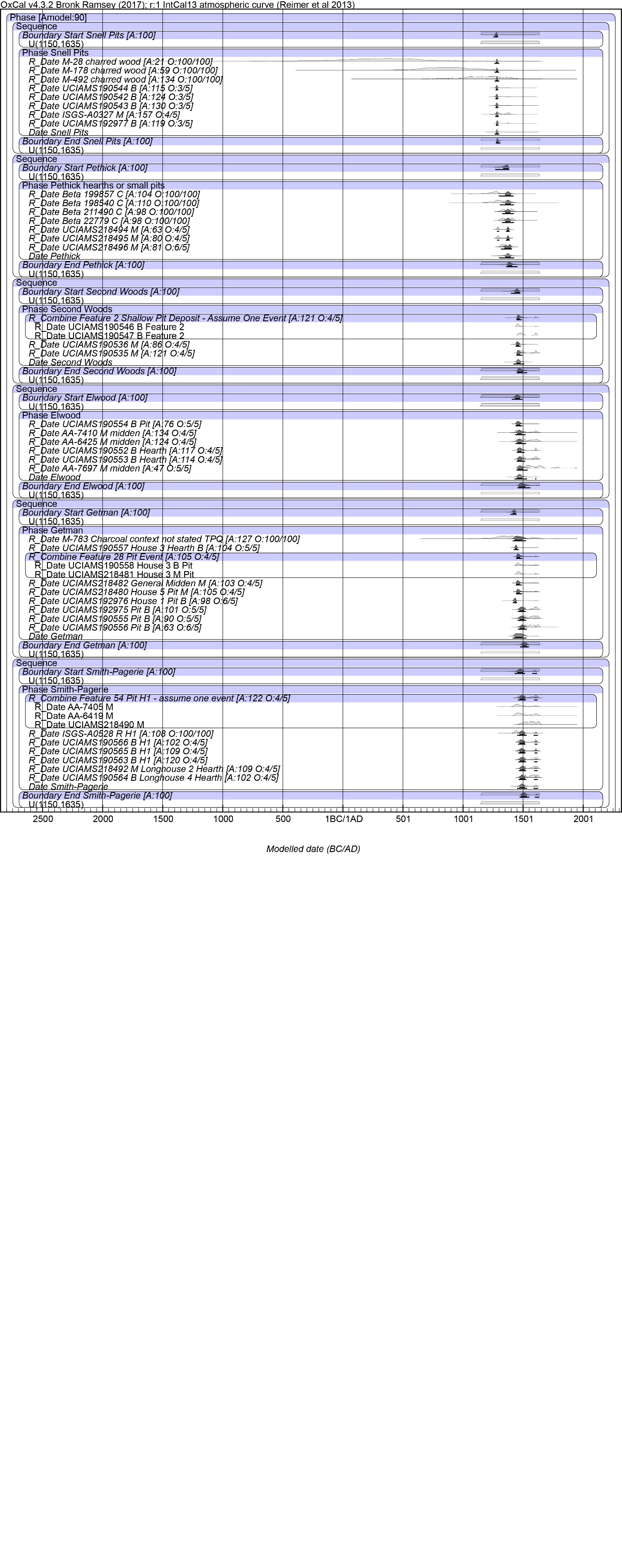 Model 2 Part 1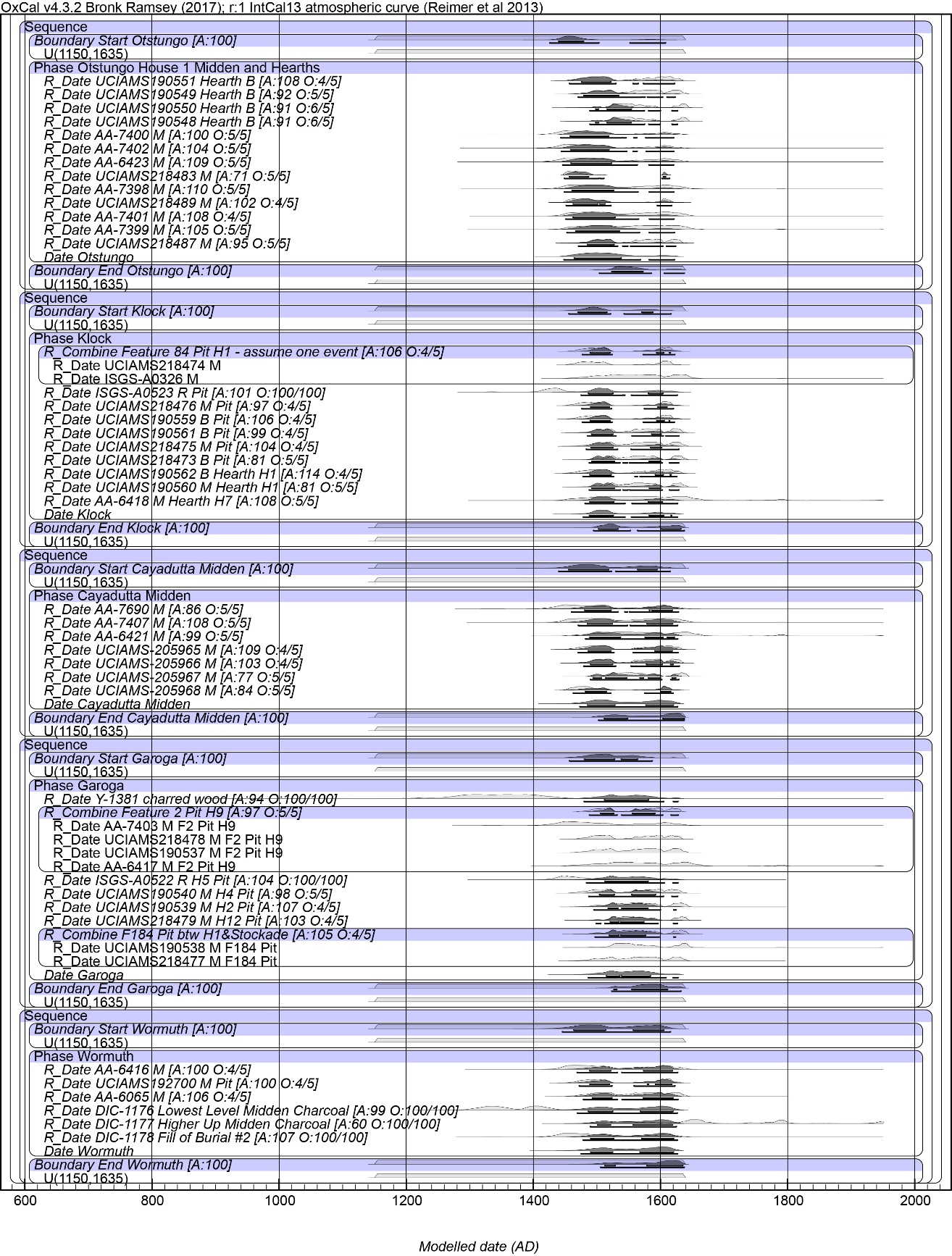 Model 2 Part 2Figures (Parts 1 and 2) show Model 2 with the uniform probability 0-120 years constraint on an Interval query for each site Phase duration (for details see Table above). The figures indicate the structure of the model. The light grey histograms are the non-modelled probability ranges. The black histograms are the modelled probability ranges. The lines under each black histogram indicate the 68.2% and 95.4% hpd ranges.NameUnmodelled (BC/AD)Unmodelled (BC/AD)Unmodelled (BC/AD)Unmodelled (BC/AD)Unmodelled (BC/AD)Unmodelled (BC/AD)Modelled (BC/AD)Modelled (BC/AD)Modelled (BC/AD)Modelled (BC/AD)Modelled (BC/AD)Modelled (BC/AD)fromto%fromto%fromto%fromto%ACOutlier_Model General-9968.2-505495.4100T(5)-1.1351.13568.2-2.652.6595.499.9U(0,4)3.99E-17468.23.99E-17495.45.38E-171.16868.25.38E-172.395.410099.6Outlier_Model Charcoal-107-368.2-277-295.499.9Exp(1,-10,0)-1.24-0.0568.2-3.18-0.0595.4100U(0,3)2.21E-17368.22.21E-17395.41.7912.13668.21.5872.31695.410098Outlier_Model SSimple-293268.2-6910995.499.9N(0,2)-2.042.0468.2-4495.4100PhaseSequenceBoundary Start Snell Pits1150163568.21150163595.41270128568.21256129095.410099.7U(1150,1635)1150163568.21150163595.4Phase Snell PitsR_Date M-28 charred wood2165768.2-37796395.41278128868.21267129895.421.499.8R_Date M-178 charred wood657102868.2434125695.41278128868.21267129895.45999.8R_Date M-492 charred wood1025139068.2769148495.41278128868.21267129995.4134.399.8R_Date UCIAMS190544 B1276128668.21270129295.41279128668.21274129095.4115.499.9R_Date UCIAMS190542 B1274128868.21264129795.41278128668.21273129195.4124.199.8R_Date UCIAMS190543 B1275128968.21266137895.41279128768.21274129295.4129.599.9R_Date ISGS-A0327 M1272138368.21258139295.41279128868.21272129695.4156.899.8R_Date UCIAMS192977 B1281129568.21277138195.41280128868.21277129395.4119.199.7Interval Interval Snell012068.2012095.401668.204395.410099.1U(0,120)1.28E-1512068.21.28E-1512095.4Date Snell Pits1278128868.21267129995.499.8Boundary End Snell Pits1150163568.21150163595.41281129568.21277130895.410099.5U(1150,1635)1150163568.21150163595.4SequenceBoundary Start Pethick1150163568.21150163595.41338137768.21273138295.410099.6U(1150,1635)1150163568.21150163595.4Phase Pethick hearths or small pitsR_Date Beta 199857 C1219138368.21161139895.41355139568.21302141995.4104.199.9R_Date Beta 198540 C1266139668.21188143295.41356139568.21310142295.4110.499.9R_Date Beta 211490 C1318141968.21301143395.41354139168.21329142195.497.899.8R_Date Beta 22779 C1318141968.21301143395.41354139168.21329142195.497.899.9R_Date UCIAMS218494 M1283137768.21279138495.41369138168.21286138695.462.699.9R_Date UCIAMS218495 M1285137968.21280138595.41369138168.21288138795.479.999.9R_Date UCIAMS218496 M1314139868.21302140795.41347139868.21321140595.480.599.7Interval Interval Pethick012068.2012095.406468.2012095.410099.1U(0,120)1.28E-1512068.21.28E-1512095.4Date Pethick1354139468.21304142395.499.9Boundary End Pethick1150163568.21150163595.41373140768.21363145095.410099.6U(1150,1635)1150163568.21150163595.4SequenceBoundary Start Second Woods1150163568.21150163595.41434146968.21402147595.410099.9U(1150,1635)1150163568.21150163595.4Phase Second WoodsR_Combine Feature 2 Shallow Pit Deposit
- Assume One Event1452148168.21447161595.41452147068.21448148695.4120.599.9R_Date UCIAMS190546 B Feature 21448146868.21443160795.4R_Date UCIAMS190547 B Feature 21458161468.21451161895.4R_Date UCIAMS190536 M1443145968.21438147595.41447146568.21442147895.486.399.9R_Date UCIAMS190535 M1453161568.21447162095.41452147368.21447149295.4120.599.9Date Second Woods1448147668.21424150795.499.9Interval Interval Second Woods012068.2012095.404768.2010095.410099.2U(0,120)1.28E-1512068.21.28E-1512095.4Boundary End Second Woods1150163568.21150163595.41456149368.21450153195.410099.9U(1150,1635)1150163568.21150163595.4SequenceBoundary Start Elwood1150163568.21150163595.41437147068.21409149195.410099.9U(1150,1635)1150163568.21150163595.4Phase ElwoodR_Date UCIAMS190554 B Pit1442146468.21436160695.41448147468.21441149195.475.699.9R_Date AA-7410 M midden1436161768.21421163495.31453148668.21438151795.4133.999.9R_Date AA-6425 M midden1447162168.21440163695.41455148868.21442152195.4123.899.9R_Date UCIAMS190552 B Hearth1455161068.21449161795.41459148468.21450150995.4117.299.9R_Date UCIAMS190553 B Hearth1462161668.21451163095.41459148868.21451151495.411499.9R_Date AA-7697 M midden1517166068.21463...95.41458149668.21449153595.447.399.9Date Elwood1453149168.21432160795.499.9Interval Interval Elwood012068.2012095.406268.2010895.410099.6U(0,120)1.28E-1512068.21.28E-1512095.4Boundary End Elwood1150163568.21150163595.41468151768.21457155695.410099.8U(1150,1635)1150163568.21150163595.4SequenceBoundary Start Getman1150163568.21150163595.41417143768.21398144495.410099.9U(1150,1635)1150163568.21150163595.4Phase GetmanR_Date M-783 Charcoal context not stated TPQ1266160968.21057166395.41433149168.21417152295.4127.499.7R_Date UCIAMS190557 House 3 Hearth B1435144868.21424145795.41436144968.21426146195.4103.599.8R_Combine Feature 28 Pit Event1449147368.21445160995.41450147268.21445148995.4104.599.6R_Date UCIAMS190558 House 3 B Pit1449147268.21444160995.4R_Date UCIAMS218481 House 3 M Pit1450147768.21445161495.4R_Date UCIAMS218482 General Midden M1448146868.21443160795.41448146868.21443148695.4103.199.6R_Date UCIAMS218480 House 5 Pit M1449147268.21444160995.41449147168.21445148995.4105.399.6R_Date UCIAMS192976 House 1 Pit B1424143868.21417144395.41429144168.21419144695.497.999.8R_Date UCIAMS192975 Pit B1478161968.21466163195.41472150568.21460152095.410199.8R_Date UCIAMS190555 Pit B1489163068.31469163495.41473150868.21458152395.490.299.8R_Date UCIAMS190556 Pit B1500163468.31487164095.41475151068.21462152995.463.199.8Interval Interval Getman012068.2012095.47411468.25312095.410099.7U(0,120)1.28E-1512068.21.28E-1512095.4Date Getman1434149468.21417152495.499.7Boundary End Getman1150163568.21150163595.41496152968.21479154595.410099.8U(1150,1635)1150163568.21150163595.4SequenceBoundary Start Smith-Pagerie1150163568.21150163595.41454149868.21433161495.410099.7U(1150,1635)1150163568.21150163595.4Phase Smith-PagerieR_Combine Feature 54 Pit H1
- assume one event1463161968.21451163295.41475151268.21461161895.4121.599.8R_Date AA-7405 M1423161568.21410163295.4R_Date AA-6419 M1438161868.21425163495.4R_Date UCIAMS218490 M1515163668.21480164495.4R_Date ISGS-A0528 R H11423146868.21408161795.41473151368.21455162195.4108.499.7R_Date UCIAMS190566 B H11458161468.21451161895.41473151168.21462161695.4101.599.7R_Date UCIAMS190565 B H11464161668.21452162095.41475151168.21464161795.4109.399.8R_Date UCIAMS190563 B H11470161968.21456163195.51476151268.21464161895.4119.999.8R_Date UCIAMS218492 M Longhouse 2 Hearth1485162168.21470163295.41479151368.21468161895.4108.599.8R_Date UCIAMS190564 B Longhouse 4 Hearth1489163068.31469163495.41478151368.21467161995.4102.199.8Interval Interval Smith-Pagerie012068.2012095.404168.208695.410099.4U(0,120)1.28E-1512068.21.28E-1512095.4Date Smith-Pagerie1473151468.21454162195.499.8Boundary End Smith-Pagerie1150163568.21150163595.41486152868.21475163295.410099.8U(1150,1635)1150163568.21150163595.4SequenceBoundary Start Otstungo1150163568.21150163595.41440147868.21425160795.410099.7U(1150,1635)1150163568.21150163595.4Phase Otstungo House 1 Midden and HearthsR_Date UCIAMS190551 Hearth B1474162068.21458163395.41475152268.21456162295.4107.999.5R_Date UCIAMS190549 Hearth B1496163268.21484163895.41479153468.21470162395.591.599.6R_Date UCIAMS190550 Hearth B1523164168.31516164495.41498155468.21488162795.49199.6R_Date UCIAMS190548 Hearth B1523164168.31516164495.41498155468.21489162695.490.999.7R_Date AA-7400 M1433161668.21417163495.41458151868.21443162195.3100.399.3R_Date AA-7402 M1435161768.21421163495.41458151968.21444162195.3103.599.4R_Date AA-6423 M1438162068.11427163695.41459152268.21446162095.4108.899.4R_Date UCIAMS218483 M1449147268.21444160995.41457160868.21448161495.470.698.5R_Date AA-7398 M1447162568.11440163895.41461152668.21448162195.4110.199.4R_Date UCIAMS218489 M1453161568.21447162095.41462151268.21451161795.4102.199.2R_Date AA-7401 M1455162868.21447163895.41462152868.21450162195.4108.399.5R_Date AA-7399 M1476163368.21449164695.41466153568.21452162295.4105.299.5R_Date UCIAMS218487 M1495163068.21478163495.41485152768.21471162495.495.199.6Interval Interval Otstungo012068.2012095.47012068.22312095.410099.6U(0,120)1.28E-1512068.21.28E-1512095.4Date Otstungo1464153868.21448162295.499.4Boundary End Otstungo1150163568.21150163595.41523157268.21504163795.410099.2U(1150,1635)1150163568.21150163595.4SequenceBoundary Start Klock1150163568.21150163595.41470158768.21456161695.410098.6U(1150,1635)1150163568.21150163595.4Phase KlockR_Combine Feature 84 Pit H1
- assume one event1477161868.21461163095.51489161568.31477162295.4105.798.4R_Date UCIAMS218474 M1470161668.21454162595.4R_Date ISGS-A0326 M1516164268.21472164995.4R_Date ISGS-A0523 R Pit1415144668.21327147495.41486160368.21475162695.4100.798.4R_Date UCIAMS218476 M Pit1470161668.21454162595.41490161068.21476162095.49798.3R_Date UCIAMS190559 B Pit1475161768.21459163095.51489161468.21477162295.4106.198.3R_Date UCIAMS190561 B Pit1499163268.21485163595.41491160168.21485162995.499.198.4R_Date UCIAMS218475 M Pit1496163268.21484163895.41490160168.21483162895.4103.598.4R_Date UCIAMS218473 B Pit1519163468.21493164095.41492160068.21488162895.480.698.3R_Date UCIAMS190562 B Hearth H11474162068.21458163395.41488161668.11478162695.4114.498.5R_Date UCIAMS190560 M Hearth H11519163468.21493164095.41492160068.21488162895.480.698.3R_Date AA-6418 M Hearth H71495164468.11448179595.41488160368.21481162795.4108.198.4Interval Interval Klock012068.2012095.405068.2012095.410099.5U(0,120)1.28E-1512068.21.28E-1512095.4Date Klock1488161768.21478162795.498.3Boundary End Klock1150163568.21150163595.41502163268.21494163795.410098U(1150,1635)1150163568.21150163595.4SequenceBoundary Start Cayadutta Midden1150163568.21150163595.41455159468.21440161595.410099.5U(1150,1635)1150163568.21150163595.4Phase Cayadutta MiddenR_Date AA-7690 M1431161868.21416163595.41480161868.21460162895.386.399.9R_Date AA-7407 M1454162868.21446163995.41485161968.21470162795.410899.9R_Date AA-6421 M1513165068.21462179595.41489162168.21482162795.499.199.8R_Date UCIAMS-205965 M1474162068.21458163395.41486161868.21470162795.4108.999.9R_Date UCIAMS-205966 M1495163068.21478163495.41490162068.21479162995.4103.199.9R_Date UCIAMS-205967 M1522164068.21499164395.41494162468.21489162995.47799.8R_Date UCIAMS-205968 M1458161468.21451161895.41481161668.21462161995.48499.9Interval Interval Cayadutta Midden012068.2012095.4812068.2112095.410099.6U(0,120)1.28E-1512068.21.28E-1512095.4Date Cayadutta Midden1485162068.21473162795.499.9Boundary End Cayadutta Midden1150163568.21150163595.41511163768.21502163795.410099.5U(1150,1635)1150163568.21150163595.4SequenceBoundary Start Garoga1150163568.21150163595.41480156368.21457158695.410099.8U(1150,1635)1150163568.21150163595.4Phase GarogaR_Date Y-1381 charred wood1287140668.21193146395.41512158168.21479162795.493.899.9R_Combine Feature 2 Pit H91493163068.31476163395.41506159168.21488162895.497.199.9R_Date AA-7403 M F2 Pit H91432161968.21418163695.4R_Date UCIAMS218478 M F2 Pit H91491162868.21472163395.4R_Date UCIAMS190537 M F2 Pit H91496163268.21484163895.4R_Date AA-6417 M F2 Pit H91513165068.21462179595.4R_Date ISGS-A0522 R H5 Pit1431160868.21417162795.31512158068.21483162795.4103.999.8R_Date UCIAMS190540 M H4 Pit1489163068.31469163495.41504159268.21487162795.497.999.9R_Date UCIAMS190539 M H2 Pit1521163668.21491164395.41517158068.21495162495.4106.999.9R_Date UCIAMS218479 M H12 Pit1522164068.21499164395.41521157468.21498162695.4102.899.9R_Combine F184 Pit btw H1&Stockade1522163668.11494164395.41519157668.21497162395.4105.399.9R_Date UCIAMS190538 M F184 Pit1523164368.21499164795.4R_Date UCIAMS218477 M F184 Pit1500163468.31487164095.4Interval Interval Garoga012068.2012095.408968.2011595.410099.7U(0,120)1.28E-1512068.21.28E-1512095.4Date Garoga1515158468.21486162795.499.9Boundary End Garoga1150163568.21150163595.41526161168.21523163295.410099.9U(1150,1635)1150163568.21150163595.4SequenceBoundary Start Wormuth1150163568.21150163595.41463160568.21445161595.410099.7U(1150,1635)1150163568.21150163595.4Phase WormuthR_Date AA-6416 M1445162068.21438163695.41488161868.21468162795.4100.299.8R_Date UCIAMS192700 M Pit1475161768.21459163095.51489161768.21472162295.4100.299.8R_Date AA-6065 M1491163268.21473163695.41492161968.21478162795.4105.799.8R_Date DIC-1176 Lowest Level Midden Charcoal1315142268.21298143795.41486161968.21469162695.499.199.7R_Date DIC-1177 Higher Up Midden Charcoal1523...68.31485...95.41501161968.21489162595.46099.8R_Date DIC-1178 Fill of Burial #21434161868.21419163595.41490162068.21478162695.4107.199.8Interval Interval Wormuth012068.2012095.4012068.2012095.410099.7U(0,120)1.28E-1512068.21.28E-1512095.4Date Wormuth1490162068.21475162795.499.8Boundary End Wormuth1150163568.21150163595.41512163568.21505163795.410099.8U(1150,1635)1150163568.21150163595.4Order Order